DATOS  DE LA REUNION CELEBRADA EL DÍA 22/09/2011Como se decidió en su momento el día 22/09/2011 se celebro la reunión programada, reuniones que se irán haciendo periódicamente a medida de la demanda de nuestras actividades, en esta ocasión se querían contemplar estas cuestiones.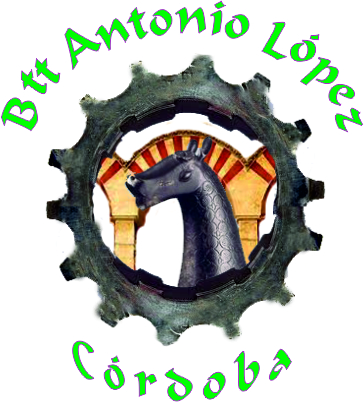  Homenaje a Don Antonio López Ruiz (EL PRESI) Calendario de pruebas o KDDS para otoño 4ª RUTA SENDERISTA PASEOS POR LA SIERRA Perol OTOÑAL Cena NAVIDEÑA En el primer punto (homenaje que la PLARAFORMA A DESALAMBRAR) realizara dentro de las actividades programadas en la celebración del 10º aniversario de su fundación a nuestro PRESI Antonio López Ruiz  se acordó:Dar la máxima trascendencia y publicidad a los actos que tienen programados (muy especialmente a dicho Homenaje) apoyándolos con nuestra asistencia, divulgación y adhesión como grupo al manifiesto que publican(en el citado homenaje tendrá unas palabras nuestro compañero Antonio Quintero “CAPI”  en recuerdo de Antonio López) de igual forma se acuerda insertar en nuestra pag. Memoria de dichas actividades indicando horarios, días etc.La 4ª ruta senderista se le pone fecha (domingo 13 de noviembre) y el recorrido a petición de algunos componentes del grupo será la visita a los puentes romano y árabe que se encuentran en el Guadiato y Guadanuño con animo de que la despedida de este año senderista se convierta en una actividad que podamos recordar en tiempo, al ser una ruta corta queremos dar alguna atención especial a los participantes, en especial a los mas pequeños, para los que se propondrá un concurso de dibujos donde a su forma retraten lo vivido ese día (EL DIBUJO QUE MAS GUSTE ESTARA INSERTADO EN NUESTRA PAG. WEB A MODO DE INICIO DURANTE EL TIEMPO DE NAVIDAD, COMO TARJETA DE FELICITACION PARA TODOS)La fecha del perol es el domingo 27 de noviembre y lo realizaremos en el AREA RECREATIVA DE LOS VILLARES, como la ultima vez, la idea es que todos estemos en casa de todos, además así ganamos en compadreo (Rafa PESCA se comprometió formalmente en no mover en exceso el arroz para no cabrear al GRUÑON y el GRUÑON le ofreció la posibilidad de mover todo lo que quiera las migas mañaneras)La fecha de la cena navideña es el sábado 10 de diciembre y la chocolatada en el mirador de ANTONIO LÓPEZ, ya pensando en el inicio del año 2012 el día 15 de enero.Todas estas actividades son susceptibles de cambios por causas ajenas a nuestra voluntad, como por ejemplo (EL CAPI mirando si llueve o no) y a medida que se vallan acercando las fechas se informara mas detalladamente de cómo y de que manera, mediante e-mail y editándolo en la pag. De nuestra web.En el apartado de calendario de pruebas y kdds se acordó seguir animando a todos los componentes del grupo a participar en las que crean oportunas, tanto por satisfacción personal como y sobre todo, por dar mas importancia al recuerdo de quien nos presta su nombre Antonio López Ruiz, por parte del club se intentara estar al día de estas y tenerlas publicadas en el apartado de MARCHAS RECOMENDADAS dándole la importancia a cada uno de nosotros que participe en alguna de ellas, con el reconocimiento y protagonismo de una acción mas dentro de este grupo de amigos (queremos recordar a todos que cuando se participa en cualquier evento portando el maillot del club se tiene que hacer de forma legal e inscritos convenientemente) es algo tan obvio que se nos puede pasar (vamos representando a todos los que vestimos igual)Ya fuera de las cuestiones programadas y dada la insistencia del GRUÑON se hizo lectura de un e-mail que de forma particular le había remitido Oscar Fernandez “EL CANDELAS”, palabras importantes y sinceras que pudieron escuchar tanto antiguos como menos antiguos, importantes por su contenido y sinceras por sus formas, CADA CUAL QUE SAQUE SUS CONCLUSIONES. UN SALUDO Y BUENA RUTA